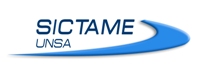 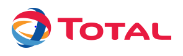 BULLETIN D’ADHESIONA retourner à jerome.humbert@total.com / christophe-jose.barbier@total.comNOM........................................................………………….PRENOM...........................…………..………………….ADRESSE PERSONNELLE………………………………………………………………………………………………………………………………………………………………………………………………………………………...CODE POSTAL ……………………..VILLE………………………………………………………………………….DATE DE NAISSANCE……..………………………………………………………………………………………..ADRESSE EMAIL PERSONNELLE … …………………….…………………………@.........................................ADRESSE EMAIL PROFESSIONNELLE… ……………….………………………...@.........................................Souhaitez-vous être contacté sur 	mail personnel	mail professionnelTELEPHONE …………………………………………………………………………………………………………...ACTIF  - France / ExpatriéIMPATRIE			 	DA (Dispensé d’Activité) / CAA (Cessation Anticipée d’Activité)SOCIETE EMPLOYEUSE …………………………………………………………………………………….ETABLISSEMENT :   PARIS   –   PAU   –  AUTRES (préciser) …………………………………………Convention Collective………………………………………… / COEFFICIENT ……………………...Conjoint adhérent au Sictame 	NOM / PRENOM ………………………………………………......RETRAITECADRE	ETAMFait à .........................................……, le……………………….. 	SIGNATURE